Кумитэ, женщины + 68 кг1Souflet Ruth FRANCE (FRA)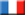 2332Ait-Ibrahim Nadege FRANCE (FRA)1533-4MARTINOVC MASA CROATIA (CRO)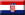 141Chatziliadou Eleni GREECE (GRE)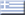 1415Grant Olivia CANADA (CAN)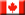 1326Van-Der-Voort Ciska NETHERLANDS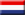 1137Cargill Jessica SWITZERLAND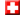 1128-9Colzani Jeanis BRAZIL (BRA)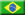 101VITELLI GRETA ITALY (ITA)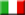 10110Nortan Vanesca NETHERLANDS9211-12Güler Hüsniye TURKEY (TUR)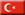 81Koutb Zeinab_Elmitwalli EGYPT (EGY)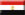 8113Pina Yeisy VENEZUELA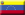 6214-15Avcu Mücessem_Buse TURKEY (TUR)61Prouille Marie FRANCE (FRA)6116Semellier Alice FRANCE (FRA)5317Rossi Laura ITALY (ITA)5118Reiter Nathalie AUSTRIA (AUT)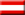 3219-20Vrysen Lene BELGIUM (BEL)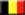 31ALKAN BÜŞRA TURKEY (TUR)3121-23KARAMEHMETOĞLU MÜGE TURKEY (TUR)21Demorgny Lisa FRANCE (FRA)21Bucci Lucia ITALY (ITA)2124Borsje Annemiek NETHERLANDS225-36Jeuris Francoise BELGIUM (BEL)1Nouass Fatima MOROCCO 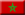 1Salinas Carolina MEXICO (MEX)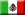 1Florentin Anne-Laure FRANCE (FRA)1DENIz BIRSU TURKEY (TUR)1Maeder Helen SWITZERLAND1Ketfi Kenza ALGERIA (ALG)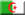 1Аy Еlif TURKEY (TUR)1Chaikuzova Gaukhar KAZAKHSTAN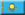 1KAOUTHER HASNAOUI TUNISIA (TUN)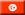 1Coppola_Neri Alessia ITALY (ITA)1Di_Bello Viviana ITALY (ITA)1